Photography Summer Transition ActivitiesPhotography Challenge!Using the title ‘The City’ take a minimum of 100 images showing a variety of aspects of ‘The City’.This does not have to be Plymouth, but that would be a fantastic start. Make a plan or mind map your ideas to help you really explore all aspects relating to this theme.Go to any Art exhibition over the summer.  Take photos if you can or take leaflets or notes relating to your visit.  Exhibitions are great sources of inspiration and there is always something you’ll gain inspiration and ideas from.Look at the Reading list and watch the ‘Watch it’ videos on the SJH Photography page.Extra Challenge:As well as your ‘The City’ theme, try a 30-day photography challenge.  This is where you take a picture a day, in response to a different word (of your choice) each day.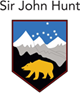 